Město Český KrumlovZastupitelstvo obce města Český KrumlovObecně závazná vyhláška města Český Krumlovo místním poplatku za povolení k vjezdu s motorovým 
vozidlem do vybraných míst a částí měst Zastupitelstvo obce města Český Krumlov se na svém zasedání dne 14.12.2023 usneslo vydat na základě § 14 zákona č. 565/1990 Sb., o místních poplatcích, ve znění pozdějších předpisů (dále jen „zákon o místních poplatcích“), a v souladu s § 10 písm. d) 
a § 84 odst. 2 písm. h) zákona č. 128/2000 Sb., o obcích (obecní zřízení), ve znění pozdějších předpisů, tuto obecně závaznou vyhlášku (dále jen „vyhláška“): Čl. 1Úvodní ustanoveníMěsto Český Krumlov touto vyhláškou zavádí místní poplatek za povolení k vjezdu s motorovým vozidlem do vybraných míst a částí měst (dále jen „poplatek“). Správcem poplatku je městský úřad.Čl. 2Předmět poplatku a poplatníkPoplatek se vybírá za povolení k vjezdu s motorovým vozidlem do vybraných míst a částí města Český Krumlov (dále jen „vybraná místa“), do kterých je jinak vjezd zakázán příslušnou dopravní značkou.Poplatek platí fyzická nebo právnická osoba, které bylo vydáno povolení k vjezdu s motorovým vozidlem do vybraných míst (dále jen „poplatník“).Čl. 3Vybraná místaVybraná místa podléhající poplatku, do kterých je jinak vjezd zakázán příslušnou dopravní značkou, se vymezují takto:pěší zóna (centrum města)Čl. 4Ohlašovací povinnostPoplatník je povinen podat správci poplatku ohlášení nejpozději při podání žádosti o povolení k vjezdu; údaje uváděné v ohlášení upravuje zákon. Dojde-li ke změně údajů uvedených v ohlášení, je poplatník nebo plátce povinen tuto změnu oznámit do 15 dnů ode dne, kdy nastala.Čl. 5Sazba poplatkuSazba poplatku činí:za každý započatý den	100 Kč,pro vozidla, kterým je vjezd od pěší zóny umožněn pouze v určitou denní dobu, paušální částka za kalendářní měsíc 	1500 Kč,pro vozidla, kterým je umožněn nepřetržitý vjezd do pěší zóny, paušální částka za kalendářní měsíc	2000 Kč,Volbu placení poplatku paušální částkou včetně výběru varianty paušální částky sdělí poplatník správci poplatku v rámci ohlášení dle čl. 4 odst. 1.Čl. 6Splatnost poplatkuPoplatek podle čl. 5 odst. 1 je splatný současně s vydáním povolení.Čl. 7Osvobození a úlevyPoplatek neplatí fyzické osoby přihlášené nebo vlastnící nemovitosti ve vybraném místě, osoby jim blízké, manželé těchto osob a jejich děti, a dále osoby, které ve vybraném místě užívají nemovitost k podnikání nebo veřejné prospěšné činnosti nebo osoby, které jsou držiteli průkazu ZTP nebo ZTP/P a jejich průvodci.Od poplatku se dále osvobozují osoby provozující vozidla:havarijních čet při odstraňování poruch dodávky el. energie, vody, tepla nebo kanalizace,pohotovostní a převozní lékařské služby při výkonu, provádějící zásobování,pohřební služby, spojů, údržby a čištění komunikací, odvozu odpadků a havarijních četV případě, že poplatník nesplní povinnost ohlásit údaj rozhodný pro osvobození nebo úlevu ve lhůtách stanovených touto vyhláškou nebo zákonem, nárok na osvobození nebo úlevu zaniká.Čl. 8Přechodné a zrušovací ustanoveníPoplatkové povinnosti vzniklé před nabytím účinnosti této vyhlášky se posuzují podle dosavadních právních předpisů.Zrušuje se obecně závazná vyhláška č. 3/2020, o místních poplatcích, ze dne 29. října 2020.Zrušuje se obecně závazná vyhláška č. 1/2021, kterou se mění obecně závazná vyhláška č. 3/2020 o místních poplatcích, ze dne 30. září 2021.Čl. 9ÚčinnostTato vyhláška nabývá účinnosti dnem 1.1.2024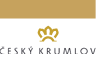               Obecně závazná vyhláška města Český Krumlov               Obecně závazná vyhláška města Český Krumlov Počet stran: 3Účinnost od: 1. 1. 2024Počet příloh: 0 Alexandr Nogrády v. r.
 starostaDalibor Uhlíř, MBA v. r.
 místostarosta